Allied health CCDM stocktake assessment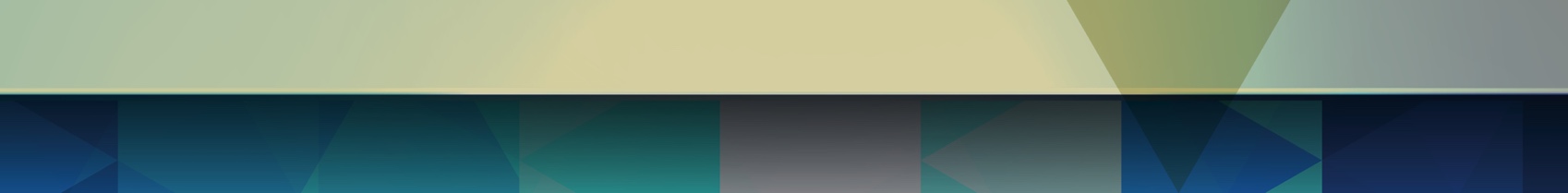 PurposeThis document provides an assessment tool against the CCDM programme components for allied health. Completing the assessment will provide evidence of the degree to which the components have been attained from; not attained (NA), partially attained (PA), and fully attained (FA) to business as usual (BAU). The degree of attainment can in turn be used to develop the CCDM workplan. The assessment can be completed prior to engaging with the CCDM programme, during the programme or as an assessment for completion of the programme (or anytime in between to assess progress with implementation).  Signed by 						Date:      /      / 20____Assessment contributorsAssessment attainment levelsStandard 1.0 - CCDM governanceStandard 2 - Activity data collection Standard 3.0 – Core data set Standard 4.0 - Staffing methodology Standard 5.0 – Variance response management___________________________________________________________________________Suggested next steps / work plan development:GovernanceActivity data collectionCore data set Staffing methodology Variance response management DAHAH CCDM leadHealth union partner (1)			Health union partner (2)SSHW Unit Programme ConsultantName RoleName Role NameRoleNameRoleAttainment levelDefinitionCI = Continuous improvement The DHB can in addition to demonstrating full attainment show a process of continuous improvement through evaluation and review of implementation. Actions taken are evaluated and there is evidence of improvement at a ward, service and hospital level. FA = Fully attainedThe DHB can demonstrate implementation. This includes practice evidence, reporting and visual evidence of CCDM processes and systems that meet the criterionPA = Partially attainedThe DHB can demonstrate:Evidence of process implementation (systems / procedure / guideline) without supporting structures.ORDocumented processes / systems or structure is evident but unable to demonstrate this at all levels of the organisation ward – directorate – DHB where requiredUN = unattainedDHB unable to demonstrate appropriate processes, systems, structures to meet the criterionComponent LevelCurrent status/ commentsPermanent governance for CCDM is established for the organisationAH & PSA representation on the CCDM governance council Evidence of strong partnershipRoutinely monitors AH workplan CIFAPAUNAH Working Group operational Meets routinelyToR developedGroup develops a workplan that is endorsed by CCDM council Reports after each meeting to council on progress against plan CIFAPAUNAllied Health Data Quality Group (Local Data Council) operationalThis can be at either team or service levelAH should be represented where appropriate on Ward Quality GroupsCIFAPAUNComponent LevelCurrent status/ commentsData governance group established and is effective and operational AH is represented on the TrendCare Steering Group if TrendCare is usedCIFAPAUN2.2 Dedicated resource allocated for supporting the data collection systemCIFAPAUNProcesses in place to ensure the data collection system is used accurately and consistently CIFAPAUNBusiness rules are clearly defined and in use to ensure consistent use of the system CIFAPAUNActivity data is utilised in daily operational and annual planning activitiesCIFAPAUNComponent LevelCurrent status/ commentsCCDM council has the authority, accountability and responsibility for setting, implementing and monitoring the Core Data SetCIFAPAUNThe Core Data Set is used to evaluate the effectiveness of care capacity demand management in the DHB and make improvements CIFAPAUNThe Core Data Set is monitored, reported and actioned at a team, service and hospital level CIFAPAUNThe organisation annually reviews the relevance, frequency and effectiveness of the Core Data Set. Reporting on progress within quality improvement framework.CIFAPAUNComponent LevelCurrent status/ commentsThe organisation has staffing budget setting procedures in place that are reviewed annually by the CCDM council. CIFAPAUN4.3 Budget holders are involved annually in setting the roster model, FTE and budgetCIFAPAUN4.4 The roster model provides best match of staffing to patient demandCIFAPAUN4.5 The organisation regularly evaluates the adequacy of staffing levels / skill mix and acts on findings CIFAPAUNComponent LevelCurrent status/ commentsCapacity data is availableSystems exist for teams to collect and report on hours available each shiftAbility to collect and report on clinical and non-clinical hours each shift CIFAPAUNDemand data is availableSystems exist to report on / visualise the demand (i.e. electronic referral management) for allied health across the entire hospitalRecommended demand capability includes: referral numbers, reason, time stamps, priority levelAbility to collect and report on unmet needPrioritisation Guidelines developed for each service and triage level assigned to every patientCIFAPAUNVariance indicator scoring tool utilised by all teams TAS VIS tool used or metrics built into DHB’s systemVIS status is displayed on CaaG screen and is accessible to allCIFAPAUNVIS standard operating procedures (SOPs) operationalSOPs agreed and implemented by all teams  Interventions collected and reported onCIFAPAUNMDT daily care capacity meeting operational Allied health representative(s) attends daily meeting Allied health involved in supporting decision making CIFAPAUN